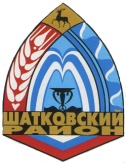 Сельский СоветСмирновского сельсовета Шатковского муниципального района Нижегородской областиРЕШЕНИЕ                          30.10.2017                                                                  №25Об утверждении «Правил благоустройства и обеспечения  чистоты и порядка на территории  муниципального образования « Смирновский сельсовет»В соответствии со статьей 16 Федерального закона от 06.10.2003 № 131-ФЗ «Об общих принципах организации местного самоуправления в Российской Федерации», Уставом МО «Смирновский сельсовет» Сельский совет Смирновского  сельсовета  решил: Утвердить Правила благоустройства и обеспечения чистоты и порядка на территории муниципального образования « Смирновский сельсовет».Признать утратившим силу: решение №18 от 17.07.2017г. «Утверждение  Правил  благоустройства и содержания территории Смирновского  сельсовета Шатковского  муниципального района Нижегородской области» Настоящее решение вступает в силу в день, следующий после дня его официального опубликования (обнародования).  Глава местного самоуправления  Смирновского сельсовета                                                      Ю.Н.Балашов ПРИЛОЖЕНИЕК решению от 30.10.2017 № 25Правила благоустройства и обеспечения  чистоты и порядка на территории  муниципального образования  «Смирновский сельсовет»Раздел 1. Общие положения 1. Цель и предмет регулирования настоящих Правил 1.Настоящие Правила разработаны в целях обеспечения и повышения  комфортности условий проживания граждан, а также поддержания  и улучшения санитарного и эстетического вида территории муниципального образования Смирновский сельсовет» (далее – МО «Смирновский сельсовет»).  1.2. Настоящие Правила устанавливают: общие правила организации благоустройства территории муниципального образования  и компетенцию органов местного самоуправления МО «Смирновский сельсовет» в указанной сфере;  требования к содержанию и уборке территории муниципального образования в том числе: -требования по содержанию зданий (включая жилые дома), сооружений и земельных участков, на которых они расположены, и ограждений соответствующих зданий и сооружений;          - перечень работ по содержанию территории муниципального образования (земель и земельных участков, находящихся в границах муниципального  образования), и периодичность их выполнения; 3) общие требования к распространению  наружной  рекламы и городской информации.4) Формы и механизмы общественного участия в принятии решений и реализации проектов комплексного благоустройства и развития городской среды.2. Правовая основа настоящих Правил2.1. Настоящие Правила разработаны на основании статьи 16 Федерального закона от 06.10.2003 года № 131-ФЗ «Об общих принципах организации местного самоуправления в Российской Федерации» и в соответствии с Градостроительным кодексом Российской Федерации, Земельным кодексом Российской Федерации, Гражданским кодексом Российской Федерации, Жилищным кодексом Российской Федерации, а также Федеральным законом от 24.06.1998 года № 89-ФЗ «Об отходах производства и потребления», Федеральным законом от 30.03.1999 года № 52-ФЗ «О санитарно-эпидемиологическом благополучии населения», Правилами и нормами технической эксплуатации жилищного фонда, утвержденными постановлением Госстроя России от 27.09.2003 № 170 (далее - Правила и нормы технической эксплуатации жилищного фонда), Санитарными правилами и нормами СанПиН 42-128-4690-88 «Санитарные правила содержания территорий населенных мест», ГОСТ Р 51303-99 «Торговля. Термины и определения», Санитарноэпидемиологическими правилами СП 2.3.6.1066-01, СП 2.3.6.1079-01, СНиП III-10-75 «Благоустройство территорий», СНиП 12-01-2004 «Организация строительства» и другими нормативными правовыми актами Российской Федерации, Нижегородской области. 2.2. Настоящие Правила  разработаны также с учетом Методических рекомендаций по разработке норм и правил по благоустройству территорий муниципальных образований, утвержденных приказом Министерства регионального развития Российской Федерации от 27.12.2011 № 613 (с изменения от 19.01 2017г.). 3. Применение  настоящих Правил  и контроль за их выполнением3.1. Физические и юридические лица (независимо от их формы собственности и  организационно-правовой формы), которые находятся и (или) осуществляют свою деятельность на территории муниципального образования и (или) являются собственниками, владельцами находящихся на территории МО «Смирновский сельсовет», земельных участков и объектов движимого и недвижимого имущества (далее также - объекты), обязаны соблюдать настоящие Правила. 3.2. Расположенные на территории МО «Смирновский сельсовет», объекты движимого и недвижимого имущества, в том числе земельные участки, принадлежащие на праве собственности или ином вещном праве физическим и юридическим лицам, находящиеся в муниципальной собственности МО «Смирновский сельсовет»,, а также земельные участки,  государственная собственность на которые не разграничена, должны использоваться в соответствии: с целевым назначением земельных участков, установленным в соответствии с Генеральным планом МО «Смирновский сельсовет»,, иной утвержденной градостроительной документацией и разработанными на их основе проектами застройки и использования земельных участков для конкретных целей в соответствии с категориями земель; с установленными в соответствии с действующим земельным законодательством режимами использования земель; с видом разрешенного использования объектов и земельных участков согласно действующим градостроительным, санитарным, природоохранным и иным нормативным требованиям; с зарегистрированными правами на объекты и земельные участки; - с зарегистрированными сервитутами (правами ограниченного пользования земельными участками); с договорами , заключенными в отношении указанных объектов; с охранными обязательствами по содержанию памятников истории и культуры; с соблюдением иных требований, предусмотренных законодательными актами Российской Федерации. Собственники, владельцы объектов и лица, использующие объекты на основании договора с собственником, владельцем соответствующего объекта, обязаны не допускать ухудшения экологической обстановки территорий в результате своей деятельности и осуществлять комплекс мероприятий по охране земель, в том числе рациональную организацию использования территории и выполнение водоотвода поверхностного стока в соответствии с нормами, утвержденными действующим законодательством РФ. Собственники, владельцы объектов, эксплуатация которых невозможна без наличия санитарно-защитных, охранных, технических и иных зон, несут затраты на их проектирование, обустройство и содержание в соответствии с градостроительными, санитарными, природоохранными и иными нормами и правилами. Организацию и проведение муниципального контроля за выполнением настоящих Правил на территории муниципального образования осуществляет администрация Смирновского сельсовета. 4.Общее понятие благоустройства территории муниципального образования.                                Объекты и элементы благоустройства.Благоустройство территории муниципального образования представляет собой комплекс мероприятий по содержанию указанной территории, а также по проектированию и размещению на ней объектов благоустройства. Объектами благоустройства являются находящиеся в границах муниципального образования территории (в том числе территории организаций, придомовые территории, территории общего пользования, в т.ч. улично-дорожная сеть), а также здания, сооружения строения, и фасады указанных зданий, строений, сооружений. Под элементами благоустройства понимаются размещаемые на указанных территориях, зданиях, сооружениях, строениях, фасадах: декоративные, технические, планировочные, конструктивные устройства, растительные компоненты, различные виды оборудования и оформления, малые архитектурные формы, а также наружные реклама и информация. Проектирование и размещение объектов благоустройства на территории муниципального образования осуществляется в соответствии с законодательством Российской Федерации и Нижегородской области о градостроительной деятельности, муниципальными правовыми актами администрации Шатковского муниципального района и МО «Смирновский сельсовет» в сфере градостроительной деятельности, а также с учетом требований, установленных настоящими Правилами. Минимальный перечень (сочетание) элементов благоустройства, который необходим для создания безопасной, удобной и привлекательной среды на территориях муниципального образования и подлежит учету при проектировании (создании, изменении, реконструкции) объектов определяется в соответствии с местными нормативами градостроительного проектирования МО «Смирновский сельсовет», утверждаемыми сельским советом и администрацией Смирновского сельсовета Шатковского муниципального района. Содержание территории муниципального образования осуществляется   настоящими Правилами и муниципальными правовыми актами МО «Смирновский сельсовет», принимаемыми во исполнение настоящих Правил. 5.Иные понятия и термины, применяемые в настоящих Правилах5.1. Для целей настоящих Правил под объектами благоустройства понимаются:искусственные покрытия поверхности земельных участков, иные части поверхности земельных участков в общественно-деловых, жилых и рекреационных зонах, не занятые зданиями и сооружениями, в том числе площади, улицы, проезды, дороги, скверы, внутриквартальные территории, сады, парки, детские, спортивные и спортивно-игровые площадки, хозяйственные площадки; улично-дорожная сеть, включая дороги, внутриквартальные проезды и тротуары, пешеходные дорожки, мосты, путепроводы, пешеходные переходы, водоотводы поверхностного стока, иные дорожные сооружения и их внешние элементы; территории производственных объектов и зон, зон инженерной инфраструктуры, специального назначения (включая свалки, полигоны для захоронения мусора, отходов производства и потребления), а также соответствующие санитарно-защитные зоны; места, оборудование и сооружения, предназначенные для санитарного содержания территории, в том числе оборудование и сооружения для сбора и вывоза мусора, отходов производства и потребления; места захоронения (кладбища); - фасады зданий и сооружений. Для целей настоящих Правил под элементами благоустройства понимаются: ограждения, заборы и ограды, в т.ч. газонов и тротуаров, беседки, навесы, контейнеры и контейнерные площадки, скамейки и урны, скульптура; указатели и знаки; малые спортивные сооружения; зеленые насаждения, элементы благоустройства кварталов, садов, парков; рекламные тумбы, стенды, щиты для газет, афиш и объявлений; световые рекламы, вывески, установки по декоративной подсветке зданий, памятников и фонтанов; устройства наружного освещения и подсветки (фонари уличного освещения, опорные столбы и т.п.), произведения монументально-декоративного искусства (скульптуры, обелиски, стелы), памятные доски, фонтаны, скамьи, беседки, эстрады, цветники;  оборудование детских, спортивных и спортивно-игровых площадок. Для целей настоящих правил используются также следующие понятия и термины: - собственник (владелец) объекта – лицо, которому соответствующий объект принадлежит на праве собственности или ином вещном праве; - санитарно-защитная зона - специальная территория с особым режимом использования (далее - санитарно-защитная зона (СЗЗ)), размер которой обеспечивает уменьшение воздействия загрязнения на атмосферный воздух (химического, биологического, физического) до значений, установленных гигиеническими нормативами; -содержание территории - текущий ремонт дорог, уборка от снега и льда, подсыпка противогололедными материалами проезжей части улиц и тротуаров в зимнее время, регулярная уборка от мусора дорожных покрытий и тротуаров, санитарная очистка иных территорий, текущий и косметический ремонт зданий (строений, сооружений), малых архитектурных форм, уход за зелеными насаждениями, малыми архитектурными формами и устройствами, предназначенными для уличного освещения на всей территории города, обновление внешнего вида улиц, зданий, сооружений, зеленых насаждений, иные мероприятия, направленные на обеспечение нормальных условий движения транспорта и пешеходов, надлежащего состояния согласно требованиям противопожарных санитарных, экологических и иных норм, а также эстетичного вида территорий населенного пункта, объектов и элементов благоустройства; -смет - загрязнения покрытия объектов улично-дорожной сети, а также пешеходных улиц и зон (грунтовые наносы, песок, пыль, опавшие листья и т.п.); -контейнер - емкость для сбора твердых бытовых отходов (ТБО) различных объемов, более 0,65 куб. метра; -санитарное содержание территории – содержание мест общего пользования, придомовой территории в соответствии с действующими санитарными нормами и правилами; -придомовая территория – земельный участок, на котором расположен многоквартирный дом, границы которого (участка) определены на основании данных государственного кадастрового учета, или земельный участок, на котором расположен многоквартирный дом, с планом границ, указанных в техническом паспорте, а при отсутствии указанных выше данных, рассчитанный в соответствии с приказом Госстроя России от 28.12.2000 № 303; -твердые бытовые отходы (ТБО) - отходы, образующиеся в результате жизнедеятельности населения (приготовление пищи, упаковка товаров, уборка и текущий ремонт жилых помещений, крупногабаритные предметы домашнего обихода и иные отходы); -крупногабаритный мусор (КГМ) - отходы производства и потребления, являющиеся предметами, утратившими свои потребительские свойства (мебель, бытовая техника, велосипеды и другие крупные предметы), размеры которых превышают 0,5 метра в высоту, ширину или длину; -вывоз ТБО (КГМ) - выгрузка ТБО из контейнеров (загрузка бункеров-накопителей с КГМ) в специализированный транспорт, зачистка контейнерных площадок и подъездов к ним от просыпавшегося мусора и транспортировка их в места санкционированного складирования, обезвреживания и утилизации; -полигон твердых бытовых отходов (полигон ТБО) - специальное сооружение, предназначенное для изоляции и обезвреживания твердых бытовых отходов, гарантирующее санитарно-эпидемиологическую безопасность населения; -несанкционированная свалка мусора - самовольный (несанкционированный) сброс (размещение) или складирование ТБО, КГМ, другого мусора, образованного в процессе деятельности юридических лиц, индивидуальных предпринимателей и физических лиц; -газон - участок земли со специально созданным травянистым покровом, большей частью ровно и коротко подстриженным, либо участок земли, подготовленный для озеленения; -автомобильная дорога - объект транспортной инфраструктуры, предназначенный для движения транспортных средств и включающий в себя земельные участки в границах полосы отвода автомобильной дороги и расположенные на них или под ними конструктивные элементы (дорожное полотно, дорожное покрытие и подобные элементы) и дорожные сооружения, являющиеся ее технологической частью, - защитные дорожные сооружения, искусственные дорожные сооружения, производственные объекты, элементы обустройства автомобильных дорог; содержание дорог - комплекс работ, направленный на поддержание транспортно-эксплуатационного состояния дорог, дорожных сооружений, полосы отвода, элементов обустройства дороги, организацию и безопасность движения; -территории общего пользования-  земли, земельные участки, расположенные в границах муниципального образования, находящиеся в муниципальной собственности МО «Смирновский сельсовет»  или государственная собственность на которые не разграничена, и не находящиеся при этом по договору или закону во владении и (или) пользовании физических и (или) юридических лиц; -тротуар - элемент дороги, предназначенный для движения пешеходов и примыкающий к проезжей части или отделенный от нее газоном; -пешеходные улицы и зоны - территория, предназначенная для передвижения пешеходов, на которой не допускается движение транспорта за исключением специального, обслуживающего эту территорию; -озеленение - комплекс работ по уходу за зелёными насаждениями в соответствии с технологиями содержания зелёных насаждений, в том числе включающих мероприятия по обеспечению их сохранности: недопущение повреждения в результате работ по уборке городских территорий, эксплуатации и стоянки транспортных средств, проведение, в случае необходимости, санитарной или омолаживающей обрезки; -зеленые насаждения - совокупность древесно-кустарниковой и травянистой растительности естественного и искусственного происхождения (включая парки, бульвары, скверы, сады, газоны, цветники, а также отдельно стоящие деревья и кустарники); -специализированная организация – организация, независимо от ее организационноправовой формы, а также индивидуальный предприниматель, оказывающие потребителю услуги по возмездному договору. В случаях, предусмотренных законодательством, специализированная организация обязана иметь соответствующую лицензию на оказание данного вида услуг, либо являться членом саморегулируемой организации; -маломобильные группы населения – инвалиды всех категорий и лица пожилого возраста, имеющие нарушение здоровья со стойким расстройством функций организма, приведшим к ограничению жизнедеятельности; граждане с малолетними детьми, в том числе использующие детские коляски; другие лица с ограниченными способностями или возможностями самостоятельно передвигаться, ориентироваться, общаться, вынужденные в силу устойчивого или временного физического недостатка использовать для своего передвижения необходимые средства, приспособления и собак-проводников. 6. Организация благоустройства территории муниципального образования органами местного самоуправления Смирновского сельсовета.6.1. Организация благоустройства территории муниципального образования осуществляется администрацией Смирновского сельсовета в соответствии с требованиями настоящих Правил и  включает: разработку, утверждение и реализацию муниципальных программ или мероприятий по благоустройству и озеленению территории муниципального образования;  определение  территории,  разрешенных для свободного выгула собак; содержание и озеленение территорий общего пользования; оборудование территорий общего пользования элементами благоустройства, включая малые архитектурные формы, и содержание указанных элементов благоустройства; обеспечение наружного освещения улиц, территорий общего пользования; организацию сбора, вывоза, утилизации промышленных отходов, в том: утверждение порядка сбора отходов производства и потребления на территории МО «Смирновский сельсовет»; установление нумерации домов и присвоение адресов объектам недвижимости, расположенным на территории муниципального образования;  установку указателей с наименованиями улиц и номерами домов; установление требований к внешнему виду фасадов зданий, в том числе их цветовому решению; определение типов ограждений, рекомендованных к размещению на территории муниципального образования.  Особые требования к доступности городской среды7.1. При проектировании объектов благоустройства, строительстве новых, реконструкции и капитальном ремонте существующих общественных, жилых и промышленных зданий, сооружений, в МО «Смирновский сельсовет» должны быть обеспечены условия для  доступа к перечисленным объектам маломобильных групп населения. Перечисленные объекты должны быть оснащены элементами и техническими средствами, способствующими передвижению престарелых и инвалидов. 7.2. Собственники действующих объектов, которые невозможно полностью приспособить для нужд инвалидов, в соответствии с Федеральным законом от 24.11.1995 № 181-ФЗ "О социальной защите инвалидов в Российской Федерации» обязаны осуществлять по согласованию с общественными объединениями инвалидов меры, обеспечивающие удовлетворение минимальных потребностей инвалидов. Раздел 2. Распределение обязанностей собственников, владельцев объектов благоустройства по содержанию территории муниципального образования8. Распределение обязанностей  по содержанию территории муниципального образования 8.1. Обязанность по содержанию территории муниципального образования включает в себя обязанность юридических и физических лиц, являющихся собственниками или владельцами расположенных на указанной территории зданий, строений, сооружений, земельных участков организовывать и проводить:  своевременный ремонт и покраску зданий (фасадов, цоколей, окон, дверей, балконов и иных конструктивных элементов), заборов и других ограждений; очистку территории от мусора, снега, льда и их вывоз на специально оборудованные для их размещения места; посыпку песком, антигололедными реагентами дорог и тротуаров, расположенных на принадлежащих им земельных участках; озеленение, включая регулярное скашивание травы в зеленой зоне, прополку газонов и цветников, посев трав, уничтожение сорной растительности; регулярную очистку в зимний период крыш, карнизов, козырьков и других выступающих частей зданий и сооружений от снега, наледи, сосулек; оборудование ступенек крылец в местах массового доступа людей противоскользящим покрытием и пандусом с ограждением для доступа маломобильных групп населения; создание организованного водостока с кровли принадлежащего им на праве собственности или ином вещном праве здания (сооружения) до ближайшего колодца ливневой канализации; -   надлежащее содержание указателей адреса объекта недвижимости; содержание в чистоте и исправном состоянии входов, цоколей, витрин, витражей, средств рекламы и других элементов зданий (строений); обеспечение в темное время суток освещения прилегающей территории, основных и запасных выходов здания (сооружения) в соответствии с нормами и правилами, установленными законодательством Российской Федерации.  8.3 Собственники, владельцы объектов, указанных в пункте 8.1, исполняют предусмотренные настоящими Правилами обязанности по уборке и содержанию самостоятельно или с привлечением лиц, осуществляющих соответствующие виды деятельности, по договору, контракту (с учетом требований законодательства, регулирующего отношения в соответствующей сфере деятельности).  В случае передачи собственниками, владельцами принадлежащих объектов во владение и (или) пользование другим лицам обязанности сторон соответствующего договора по содержанию объектов (по их уборке и содержанию) сторонами самостоятельно в соответствии с договором. Во всех случаях, указанных в настоящем пункте: собственник, владелец объектов, указанных в пункте 8.1, предусмотреть и организовать своевременное и надлежащее выполнение работ по содержанию принадлежащих ему объектов в соответствии с требованиями настоящих Правил; -выполнение работ по содержанию и уборке объектов, осуществляемое по договору с их собственником, владельцем, а также использование объектов должно осуществляться с  соблюдением настоящих Правил. Особенности распределения обязанностей по содержанию и уборке отдельных территорий в границах муниципального образования9.1. Для целей настоящих Правил лицами, ответственными за содержание и благоустройство земельных участков в границах муниципального образования и расположенных на них зданий, сооружений, малых архитектурных форм, а также других объектов благоустройства признаются: в отношении придомовых территорий многоквартирных домов: 	   а) 	при 	 	непосредственном 	управлении 	собственниками 	помещений 	в многоквартирном доме -  организации, обслуживающие жилищный фонд по договору, а при  отсутствии таких договоров – собственники, владельцы, наниматели помещений (жилых и нежилых) в многоквартирном доме; б)  в иных случаях - управляющие организации; в отношении участков индивидуальной застройки - собственники или иные владельцы зданий (домов); в отношении земельных участков, принадлежащих физическому или юридическому на праве собственности или, ином вещном праве, а также используемых физическим, юридическим лицом на основании договора аренды, безвозмездного срочного пользования - юридические и физические лица, являющиеся собственниками, землевладельцами, землепользователями, арендаторами указанных участков; в отношении земельных участков, право собственности и иные вещные права на которые не зарегистрированы, - пользователи таких земельных участков; в отношении территорий улиц, площадей, парков, иных объектов зеленых зон, мостов, кладбищ, полигонов твердых бытовых отходов, общественных туалетов - юридические и физические лица, на обслуживании и (или) содержании которых находятся данные объекты; в отношении территорий, где ведется строительство или производятся планировочные, подготовительные работы, – заказчики работ; в отношении территорий, отведенных под проектирование и застройку без производства работ, и прилегающих к ним территориях - юридические и физические лица, которым предварительно согласовано место размещения объекта на период проектирования или предоставлены земельные участки для строительства (за исключением участков, где расположены жилые дома, планируемые под снос); в отношении участков теплотрасс, воздушных линий электропередачи, охранных зон кабелей, газопроводов и других инженерных сетей - собственники и иные владельцы таких сооружений; в отношении посадочных площадок и остановок городского пассажирского транспорта – юридические и физические лица, производящие уборку проезжей части; в отношении территорий гаражно-строительных (гаражно-эксплуатационных) кооперативов - соответствующие кооперативы; в отношении территорий садоводческих и огороднических некоммерческих объединений граждан - соответствующие объединения;    12) в отношении тротуаров: -расположенных на мостах, путепроводах, эстакадах, а также вдоль улиц и проездов или отделенных от проезжей части газонами и не имеющих непосредственного выхода из подъездов жилых зданий – юридические и физические лица, производящие уборку проезжей части; непосредственные выходы из подъездов жилых зданий, а также дворовых территорий, въезды во дворы, пешеходные дорожки, расположенные на придомовой территории, - юридические и физические лица, указанные в подпункте 1 настоящего пункта; Раздел 3.  Основные положения 10. Ограждения 10.1. Устройство ограждений является дополнительным элементом благоустройства. В целях благоустройства на территории населенного пункта следует предусматривать применение различных видов ограждений:  - газонные ограждения (высота 0,3 - 0,5м);                        - ограды: низкие (высота 0,5 - 1,0м), средние (высота 1,0 - 1,5м), высокие (высота  1,5 - 2,0м); ограждения спортивных площадок (высота 2,5 - 3,0м); декоративные ограждения (высота 1,2 - 2,0м); технические ограждения (высота определяется в соответствии с действующими нормами).  Ограждения должны выполняться из высококачественных материалов, иметь единый характер в границах объекта благоустройства. Архитектурно-художественное решение ограждений должно соответствовать характеру архитектурного окружения и типам, рекомендованным к размещению на территории МО «Смирновский сельсовет»,. На территориях общественного, жилого, рекреационного назначения запрещается проектирование глухих (сплошных непрозрачных) и железобетонных ограждений.  В случае произрастания деревьев в зонах интенсивного пешеходного движения или в зонах производства строительных и реконструктивных работ при отсутствии иных видов защиты следует предусматривать защитные приствольные ограждения высотой 0,9 метров и более, диаметром 0,8 метров и более в зависимости от возраста, породы дерева и прочих характеристик. В условиях  сложившейся застройки запрещается устройство ограждений земельных участков, препятствующих доступу граждан, личного автотранспорта этих граждан,  к месту их проживания, а так же специализированного автотранспорта (скорая помощь, пожарная служба, аварийная служба и прочие.). Установка  ограждений земельных участков должна  осуществляться при наличии: правоустанавливающих документов на земельный участок; разрешения на производство земляных работ;  схемы  планировочной организации земельного участка (далее – схема) с отображением: границ земельного участка, мест размещения существующих объектов, с указанием подъездов и подходов к ним, границ зон действия публичных сервитутов (при их наличии), решений по планировке, благоустройству земельного участка. 10.7. Ограждение земельных участков должно быть выполнено в безопасном исполнении и установлено в соответствии со схемой, требованиями технических регламентов, законодательства и нормативных правовых актов Российской Федерации, Нижегородской области и с настоящими Правилами, с учетом  региональных и местных нормативов градостроительного проектирования. 12. Озеленение и содержание зеленых насаждений       11.1 Зеленые насаждения – это древесно-кустарниковая и травянистая растительность естественного и искусственного происхождения (включая парки, бульвары, скверы, сады, газоны, цветники, а также отдельно стоящие деревья и кустарники). .Создание, охрана и содержание зеленых насаждений на территории муниципального образования осуществляются в соответствии с Правилами создания, охраны и содержания зеленых насаждений в городах Российской Федерации, утвержденных приказом Госстроя России от 15.12.1999 № 153. Все зеленые насаждения, находящиеся на территории муниципального образования,  независимо от формы собственности на земельные участки, где эти насаждения расположены, должны содержаться также с соблюдением требований, которые установлены настоящими Правилами в целях защиты зеленых насаждений, и муниципальных правовых актов, принятыми во исполнение настоящих Правил. Вырубка, пересадка, обрезка  зеленых насаждений, в том числе санитарная обрезка (направленная на удаление больных, усыхающих, надломленных зеленых насаждений, ветвей зеленых насаждений) осуществляется в порядке, установленном администрацией Смирновского сельсовета Выполнение работ по озеленению, связанных с разработкой грунта (почвы), выполняются на основании разрешения (ордера) в соответствии с порядком проведения земляных работ, установленным администрацией  Смирновского сельсовета. Содержание зеленых насаждений, находящихся на территории муниципального образования осуществляется: на озелененных территориях общего пользования – администрация   рабочего поселка Шатки, а также привлеченными им в установленном порядке лицами; на озелененных территориях ограниченного пользования - собственниками (владельцами)  объектов, при которых созданы указанные территории, в соответствии с пунктом; на озелененных территориях специального назначения - собственниками (владельцами) земельных участков, расположенных в границах территорий специального назначения; зеленых насаждений, расположенных в пределах границ земельного участка, предоставленного для эксплуатации линейного объекта, и территории охранной зоны линейного объекта - собственниками линейных объектов и (или) уполномоченными ими лицами; зеленых насаждений, расположенных вдоль автомобильных дорог, полос отвода (включая вырубку древесной и кустарниковой растительности, ухудшающей видимость и создающей угрозу безопасности дорожного движения) - лицами, организующими благоустройство соответствующих автомобильных дорог. 11.6. Лица, осуществляющие содержание зеленых насаждений обязаны: обеспечивать сохранность, содержание и уход за существующими зелеными насаждениями в соответствии с действующим законодательством и муниципальными правовыми актами; осуществлять контроль состояния соответствующих зеленых насаждений, обеспечивать их удовлетворительное состояние и нормальное развитие; производить ремонт газонов, систематический покос травы, уборку мусора и песка с газонов, прогребание и очистку газонов от листьев, полив в засушливый период. Высота скашиваемой травы на газонах не должна превышать 15 сантиметров от поверхности земли; осуществлять обрезку и вырубку сухостоя и аварийных деревьев, вырезку сухих и поломанных сучьев и вырезку веток, ограничивающих видимость технических средств регулирования дорожного движения; доводить до сведения администрации Смирновского сельсовета обо всех случаях массового появления вредителей и болезней и принимать меры борьбы с ними, производить замазку ран на деревьях; обеспечивать защиту газонов, в том числе путем установки газонных ограждений; проводить своевременный ремонт ограждений зеленых насаждений; при наличии водоемов на объектах озеленения содержать их в чистоте и производить их капитальную очистку не реже одного раза в 10 лет. 11.7. В целях защиты зеленых насаждений от повреждений и уничтожений в процессе градостроительной, хозяйственной и иной деятельности должны соблюдаться следующие требования. Создание новых озелененных территорий, работы по трансформации сохраняемых лесных участков в городские парки, скверы, озеленение территорий промышленных площадок и их санитарно-защитных зон осуществляется на основании рабочей проектной документации. Содержание существующих зеленых насаждений на озелененных территориях, а также текущий и капитальный ремонт существующих озелененных территорий должны осуществляться с учетом необходимости сохранения их первоначального проектного замысла, восстановления утраченных в процессе роста деревьев и кустарников, инсоляции территорий и зданий, видимости технических средств регулирования дорожного движения, безопасности движения транспорта и пешеходов. Для «живых» изгородей детских площадок не допускается использование кустарников, имеющих шипы и ядовитые ягоды. 11.8. Запрещается самовольная посадка и вырубка деревьев и кустарников, уничтожение газонов и цветников. 11. 9.  В парках, скверах, во дворах и других местах, где имеются зеленые насаждения, газоны и цветники запрещается: ходить и лежать на газонах и в молодых лесных посадках; ломать и портить деревья, кустарники, сучья и ветви, срывать листья и цветы, сбивать и собирать плоды; разбивать палатки и разводить костры; засорять газоны, цветники, дорожки и водоемы; портить скульптуры, скамейки, ограды; добывать из деревьев сок, делать надрезы, надписи, приклеивать к деревьям объявления, номерные знаки, всякого рода указатели, провода и забивать в деревья крючки и гвозди для подвешивания гамаков, качелей, веревок, сушить белье на ветвях; мыть автотранспортные средства, стирать белье, а также купать животных в водоемах, расположенных на территории зеленых насаждений; передвигаться на транспортных средствах, велосипедах и ставить их на газонах и цветниках, за исключением случаев проведения необходимых работ на данных территориях, с условием обязательного проведения восстановительных работ; пасти скот; перемещаться, располагаться для отдыха и игр на газонах скверов, мемориальных зон парков, являющихся объектами озеленения общего пользования; производить строительные и ремонтные работы без ограждений насаждений щитами, гарантирующими защиту их от повреждений; обнажать корни деревьев на расстоянии ближе 1,5 м от ствола и засыпать шейки деревьев землей или строительным мусором; складировать на территории зеленых насаждений строительные и прочие материалы, а также устраивать на прилегающих территориях склады материалов, способствующие распространению вредителей зеленых насаждений; устраивать свалки мусора, сбрасывать снег с крыш на участках, имеющих зеленые насаждения, без принятия мер, обеспечивающих сохранность деревьев и кустарников; добывать растительную землю, песок и производить другие раскопки; выгуливать и отпускать с поводка собак в парках, лесопарках, скверах и иных территориях зеленых насаждений; сжигать на территории общего пользования листву и мусор, а также осуществлять их смет в лотки и иные водопропускные устройства, разводить костры; осуществлять раскопку озелененных территорий под огороды; сбрасывать смет и мусор на газоны; окрашивать зеленые насаждения, за исключением побелки нижних частей ствола деревьев. Наружное освещение12. Улицы, дороги, площади, пешеходные аллеи, жилые кварталы, дворы, входы в здание должны освещаться в темное время суток.  Наружному освещению в темное время суток также подлежат территории предприятий, учреждений, организаций, и знаки городской информации - в случаях, предусмотренных законодательством, в том числе ведомственными нормативными правовыми актами. 12.1. Размещение уличных фонарей, других источников наружного освещения в сочетании с застройкой и озеленением города должно способствовать созданию безопасной среды, не создавать помех участникам дорожного движения. 12.2. Все устройства уличного, придомового и другого наружного освещения должны содержаться в исправном состоянии.  Содержание и ремонт уличного и придомового освещения, подключенного к единой системе уличного освещения, осуществляет администрация Смирновского сельсовета.  Содержание придомового освещения, подключенного к вводным распределительным устройствам жилых домов, осуществляют организации, обслуживающие жилищный фонд. 12.3. Запрещается самовольное подсоединение и подключение проводов и кабелей к сетям и устройствам наружного освещения. 12.4. Не допускается эксплуатация сетей и устройств наружного освещения при наличии обрывов проводов, повреждений опор, изоляторов, с нарушением Правил устройства электроустановок. 12.5. Организация, с которой заключен контракт на техническое обслуживание объектов уличного и дворового освещения, обеспечивает технически исправное состояние объектов, при котором количественные и качественные показатели соответствуют заданным параметрам, своевременное включение и отключение и бесперебойную работу устройств наружного освещения в ночное время. 12.6. Собственники (владельцы, пользователи) объектов наружного освещения или объектов, оборудованных средствами наружного освещения, а также организации, обслуживающие объекты (средства) наружного освещения, обязаны: следить за надлежащим освещением улиц, дорог, качеством опор и светильников, осветительных установок; при нарушении или повреждении производить своевременный ремонт; следить за включением и отключением освещения в соответствии с  установленным графиком; соблюдать правила установки, содержания, размещения и эксплуатации наружного освещения; своевременно производить замену фонарей наружного освещения. Количество неработающих светильников не должно превышать 5% от их общего количества в соответствии с требованиями ГОСТ Р 50597-93 "Автомобильные дороги и улицы. Требования к эксплуатационному состоянию, допустимому по условиям безопасности дорожного движения" (далее- ГОСТ 50597-93), при этом не допускается расположение неработающих светильников подряд, одного за другим. Включение наружного освещения улиц, дорог, площадей, территорий микрорайонов производится при снижении уровня естественной освещенности в вечерние сумерки до 20 лк, а отключение - в утренние сумерки при ее повышении до 10 лк. График работы наружного освещения улиц утверждается администрацией Смирновского сельсовета. Включение и отключение устройств наружного освещения, систем архитектурно-художественной подсветки производится организациями в соответствии с распределением их обязанностей, предусмотренным  разделом 2 настоящих Правил, в режиме работы наружного освещения улиц  в соответствии с установленным графиком. 12.9.Нарушения в работе устройств наружного освещения, связанные с обрывом электрических проводов или повреждением опор, следует устранять немедленно после обнаружения. 13.Вывоз сбитых (демонтированных) опор освещения осуществляется в течение 3 суток с момента обнаружения. Восстановление разрушенных опор должно производиться в течение двух недель со дня обнаружения. 13.1.Срок восстановления свечения отдельных светильников не должен превышать 2 суток с момента обнаружения неисправностей или поступления соответствующего сообщения.  13.2.Вышедшие из строя газоразрядные лампы, содержащие ртуть, люминесцентные лампы должны храниться в специально отведенных для этих целей местах. 13.3.Повреждения устройств наружного освещения при дорожно-транспортных происшествиях устраняются за счет виновного лица. 13.4.Освещенность территорий улиц и дорог должна соответствовать Инструкции по проектированию наружного освещения городов, поселков и сельских населенных пунктов СН 541-82, утвержденной приказом Госкомитета по гражданскому строительству и архитектуре при Госстрое СССР от 14 января 1982 г. N 13, ГОСТ Р 50597-93, другим действующим нормативным документам. Малые архитектурные формы13.5. Территории жилой застройки, общественно-деловые зоны, скверы, улицы, парки, площадки для отдыха оборудуются малыми архитектурными формами: цветочницами, скамьями, урнами, фонтанами, устройствами для игр детей, отдыха взрослого населения, оградами, и павильонами для ожидания автотранспорта. 13.6. Малые архитектурные формы могут быть стационарными и мобильными, их количество и размещение на территория общего пользования определяются администрацией Смирновского сельсовета. 13.7. Малые архитектурные формы для территорий общественно-деловых зон, площадей, улиц, скверов и парков, изготавливаются по индивидуальным проектам. 13.8. Проектирование, изготовление и установка малых архитектурных форм при новом строительстве в границах застраиваемого участка осуществляются заказчиком в соответствии с утвержденной проектно-сметной документацией.  Заказчиком проектирования, изготовления и установки малых архитектурных форм в условиях сложившейся застройки могут быть лица, ответственные за содержание соответствующих территорий, в соответствии с распределением обязанностей предусмотренным настоящими Правил. 13.9. Архитектурное и цветовое решение малых архитектурных форм согласовывается с администрацией Смирновского сельсовета. 14. Юридические и физические лица - владельцы малых архитектурных форм либо юридические и физические лица, ответственные за содержание и благоустройство территорий, на которых расположены малые архитектурные формы, обязаны за свой счет осуществлять их замену, ремонт и покраску. Содержание зданий, сооружений14.1. Техническая эксплуатация многоквартирных домов, зданий и сооружений осуществляется в соответствии Жилищным кодексом Российской Федерации, Градостроительным кодексом Российской Федерации, постановлениями Правительства Российской Федерации, с установленными правилами и нормами технической эксплуатации. 14.2. Собственники и иные владельцы зданий, сооружений обязаны обеспечить надлежащее их содержание, в том числе, своевременное производство работ по ремонту и покраске фасадов этих зданий и сооружений, а также поддерживать в чистоте и исправном состоянии расположенные на фасадах конструктивные элементы, указатели адреса, памятные знаки.  Собственники и иные владельцы нежилых помещений, встроенных в многоквартирные жилые дома, обязаны обеспечить надлежащее содержание и своевременное производство работ по ремонту и окраске конструкций входных групп в эти помещения (козырьки, стены, площадки, ступени и ограждения крыльца и др.).  14.3. Содержание, ремонт и реставрация фасадов зданий, сооружений юридическими и физическими лицами должны осуществляться в соответствии по правилами, установленным администрацией Смирновского сельсовета с учетом требований настоящих правил, и обеспечивать сохранение архитектурного облика поселка. 14.4. Любые изменения фасадов зданий, сооружений и их конструктивных элементов, в том числе ремонт, покраска и облицовка стен фасадов, остекление балконов и лоджий, должны осуществляться в соответствии с проектом реконструкции, капитального ремонта здания, сооружения, встроенного помещения и по согласованию с администрацией  Смирновского сельсовета.  14.5. Запрещается самовольное переоборудование фасадов зданий, сооружений и их конструктивных элементов. 15.6. При проектировании входных групп, обновлении, изменении фасадов зданий, сооружений не допускается:  закрывать существующие декоративные, архитектурные и художественные элементы фасада элементами входной группы, новой отделкой и рекламой; устройство опорных элементов (колонн, стоек и т.д.), препятствующих движению пешеходов; прокладка сетей инженерно-технического обеспечения открытым способом по фасаду здания, выходящему на улицу. 15.7. Для устранения угрозы возможного обрушения выступающих конструкций фасадов зданий и сооружений, должны немедленно выполняться охранно-предупредительные мероприятия (установка ограждений, сеток, демонтаж разрушающейся части элемента и т.д.).  При выявлении аварийного состояния фасадов ремонт фасадов должен выполняться незамедлительно.  На фасадах зданий и сооружений запрещается: развешивать ковры, одежду, белье на ограждающих конструкциях балконов, лоджий, выходящих на сторону улицы. устанавливать указатели, фонари, рекламу и другое оборудование без согласия собственников этих зданий и сооружений. На фасадах зданий (в том числе жилых, административных, производственных) и сооружений должны быть установлены указатели адреса. На многоквартирных домах дополнительно устанавливаются указатели номеров и подъездов квартир. 15.10. Производство работ по сносу или демонтажу зданий, находящихся в аварийном состоянии, осуществляется собственниками этих зданий при наличии:- разрешения на производство работ. Завершение сноса или демонтажа здания подтверждается актом обследования кадастрового инженера, подтверждающим прекращение существование здания.15.11. Самовольной постройкой является здание, сооружение или другое строение,возведенные, созданные на земельном участке, не предоставленном в установленном порядке, или на земельном участке, разрешенное использование которого не допускает строительства на нем данного объекта, либо возведенные, созданные без получения на это необходимых разрешений или с нарушением градостроительных и строительных норм и правил. Лицо, осуществившее возведение самовольной постройки, обязано освободить земельный участок от самовольно возведенного строения на основании предписания администрации Смирновского сельсовета в соответствии с нормами гражданского законодательства в месячный срок со дня направления предписания.Снос самовольно возведенного строения включает в себя разборку, демонтаж или разрушение строения, здания или сооружения, а также уборку строительного мусора.Присвоение адресов зданиям, сооружениям15.12. Дома и иные здания, а также строения, признаваемые объектами недвижимости, расположенные на территории Смирновского сельсовета, должны иметь свой адрес. Адрес представляет собой совокупность реквизитов (включая номер дома, здания, строения), которые однозначно описывают место нахождения  соответствующего объекта недвижимости на территории муниципального образования  относительно поименованной улицы, площади. 15.13. Порядок присвоения адресов на территории Смирновского сельсовета устанавливается нормативным правовым актом администрации Смирновского сельсовета с учетом следующих особенностей: решение о присвоении наименования улицам, площадям, и иным территориям проживания граждан в муниципальном образовании принимает администрация Смирновского сельсоветанумерация домов, иных зданий (строений, сооружений) устанавливается правовым актом администрации Смирновского сельсовета; учет присвоенных администрацией рабочего Смирновского сельсовета адресов (изменений таких адресов) является обязательным и осуществляется специалистом по благоустройству администрации Смирновского сельсовета. Установка указателей адреса дома, здания, строения15.4. Здания, дома, иные объекты недвижимости, имеющие адрес, должны быть оборудованы специальным информационным знаком, содержащим сведения об адресе соответствующего объекта  (далее -  указатель адреса). 15.5. Технические требования, предъявляемые к указателям адресов (размер и допустимое цветовое оформление знака, размер шрифта, последовательность указания реквизитов адреса и их состав, допустимые сокращения) устанавливаются нормативным правовым актом администрации Смирновского сельсовета.  15.6. Установка (замена неисправных) указателей адреса осуществляется с соблюдением  главы  настоящих правил: на домах - администрацией Смирновского сельсовета за счет средств местного бюджета; на иных объектах недвижимости – собственниками, владельцами данных объектов. 15.7. Срок в течение которого на объектах недвижимости должен быть установлен указатель вновь присвоенного адреса, а также порядок установки (замены) указателей адреса на домах, определяются нормативным правовым актом администрации Смирновского сельсовета. Указатель адреса должен содержаться в чистоте и исправном состоянии. Лица, ответственные за содержание и ремонт жилых домов, собственники, владельцы  иных объектов недвижимости, оборудованных указателями адреса, обязаны: не допускать загрязнений, затрудняющих и (или) делающих невозможным прочтение указателей адреса, установленных на обслуживаемом  (принадлежащем)  объекте недвижимости и  производить мойку указателя адреса по мере его загрязнения; при стирании отдельных элементов надписей указателя адреса производить их окрашивание. Площадки15.9. Игровое и спортивное оборудование на территории Смирновского сельсовета представлено игровыми, физкультурно-оздоровительными устройствами, сооружениями и (или) их комплексами. Состав игрового и спортивного оборудования для детей и подростков должен обеспечивать соответствие оборудования анатомо-физиологическим особенностям разных возрастных групп. 16. Оборудование детских игровых площадок должно соответствовать требованиям ГОСТ, санитарно-гигиенических норм, охраны жизни и здоровья ребенка, быть удобным в технической эксплуатации, эстетически привлекательным. Возможно применение модульного оборудования, обеспечивающего вариантность сочетаний элементов. 16.1. К материалу игрового оборудования и условиям его обработки предусмотрены следующие требования: деревянное оборудование должно быть выполнено со специальной обработкой, предотвращающей гниение, усыхание, возгорание, сколы; отполированное, острые углы закруглены; металл применяется преимущественно для несущих конструкций оборудования, должен иметь надежные соединения и соответствующую обработку (влагостойкая покраска, антикоррозийное покрытие); допускается применение металлопластика; бетонные и железобетонные элементы оборудования должны быть выполнены из бетона марки не ниже 300, морозостойкостью не менее 150, иметь гладкие поверхности; оборудование из пластика и полимеров должно быть выполнено с гладкой поверхностью и яркой, чистой цветовой гаммой окраски, не выцветающей от воздействия климатических факторов. 16.2. К конструкции игрового оборудования предусмотрены следующие требования: не допустимы острые углы; конструкция должна исключать застревание частей тела ребенка, их попадание под элементы оборудования в состоянии движения; поручни оборудования должны полностью охватываться рукой ребенка; для оказания экстренной помощи детям в комплексы игрового оборудования при глубине внутреннего пространства более 2 м должна предусматриваться возможность доступа внутрь в виде отверстий (не менее двух) диаметром не менее 500 мм. Спортивное оборудование предназначено для всех возрастных групп населения, размещается на спортивных, физкультурных площадках, либо на специально оборудованных пешеходных коммуникациях в составе рекреаций. Спортивное оборудование в виде специальных физкультурных снарядов и тренажеров может быть как заводского изготовления, так и выполненным из бревен и брусьев со специально обработанной поверхностью, исключающей получение травм (отсутствие трещин, сколов и т.п.).  16.4.Устанавливаемое игровое и спортивное оборудование на площадках должно быть сертифицировано. 16.5.Запрещается размещать игровое и спортивное оборудование на территории муниципального образования без согласования с администрацией Смирновского сельсовета. 16.6.Детские и спортивные площадки должны: иметь планировку поверхности с засыпкой песчано-гравийной смесью неровностей в летнее время; - очищаться от снега и производиться его откидывание в сторону при толщине слоя выше 15 см в зимнее время; ремонтироваться по мере необходимости; обследоваться в целях выявления и своевременного устранения неисправностей  лицами, осуществляющими их содержание, не реже 1 раза в 3 месяца. Ответственность за содержание детских площадок и обеспечение безопасности на них возлагается на лиц, осуществляющих их содержание. 16.7.. Количество, размещение и оборудование хозяйственных площадок должно соответствовать строительным и санитарным нормам и правилам. Запрещается самовольное возведение хозяйственных и вспомогательных и иных построек (в том числе дровяных сараев, будок, гаражей, голубятен, теплиц, автостоянок) без получения разрешения администрации Смирновского сельсовета. Места длительного и кратковременного хранения автотранспортных средств16.8. Размещение (строительство) или реконструкция гаражей для легкового автотранспорта граждан, автостоянок должно осуществляться в соответствии: с требованиями земельного, градостроительного и жилищного законодательства Российской Федерации, Нижегородской области, нормативных актов органов местного самоуправления МО «Смирновский сельсовет»; с техническими условиями владельцев инженерных коммуникаций на подключение автостоянок и гаражей к этим коммуникациям; в соответствии с Правилами землепользования и застройки поселка, документами территориального планирования развития Смирновского сельсовета,  при наличии:  документа, подтверждающего право владения или пользования земельным участком; схемы планировочной организации земельного участка, разработанной с учетом требований градостроительного плана земельного участка и согласованной с управлением  архитектуры, строительства  и ЖКХ администрации Шатковского  муниципального района. 16.9.Площадь земельного участка для строительства (размещения) гаража для легковых автомобилей граждан следует принимать из расчета не более 45 кв. м на 1 машиноместо, высоту гаража – не более 3 м. 17.Выполненные работы по размещению (строительству) или реконструкции открытых автостоянок должны быть оформлены актом приемки выполненных работ и исполнительной съемкой фактического месторасположения размещенного (построенного) объекта. 17.1Запрещается строительство гаражей и строений гаражных кооперативов, других хозяйственных построек на территории, не предусмотренной градостроительной документацией, в том числе на дворовых территориях и в зеленой зоне населенного пункта. 17.2. Благоустройство, уборка земельных участков, на которых расположены гаражи, обеспечивается собственниками или иными владельцами этих гаражей. 17.3. Автостоянки размещаются в соответствии с требованиями СНиП 2.07.01-89* «Градостроительство. Планировка и застройка городских и сельских поселений»,  СанПин 2.2.1/2.1.1.1200-03 «Санитарно-защитные зоны и санитарная классификация предприятий, сооружений и иных объектов», местных нормативов градостроительного проектирования, Правил землепользования и застройки.           17.4. На дворовых и внутриквартальных территориях хранение и стоянка автотранспорта допускаются в один ряд в отведённых для этих целей местах и должны обеспечивать беспрепятственное продвижение уборочной и специальной техники. Запрещается парковать автотранспортные средства на люках колодцев инженерных коммуникаций. Запрещена установка индивидуальных и коллективных заградительных устройств.   17.5.. Запрещается использовать дворовую территорию и проезжую часть для хранения и отстоя автотранспорта, не относящегося к индивидуальному легковому автотранспорту, а также грузовых прицепов;- парковать автомобили ближе 5 метров от контейнерных площадок для сбора ТКО.».        17.6. Запрещается мойка, чистка и ремонт транспортных средств на территории муниципального образования «Смирновский сельсовет» с подведомственной территорией, за исключением специально отведенных для этих целей мест. 17.7.  Запрещается   складирование    (размещение)   автомобильных   покрышек,  иных заменённых частей, агрегатов и отработанных жидкостей транспортных средств на площадки для размещения контейнеров для складирования ТБО и другие, не предназначенные для этого места и не в соответствии с требованиями к утилизации отходов такого рода.         17.8.Запрещается размещение брошенного, разукомплектованного, аварийного и пришедшего в негодность автотранспорта на улицах, в дворовых территориях, на детских и спортивных площадках, тротуарах, пешеходных дорожках, газонах, участках с зелёными насаждениями, а также вне специально отведенных для этих целей мест. 17.9.Признание транспортного средства бесхозяйным (брошенным) и проведение мероприятий, связанных с выявлением, перемещением, хранением и утилизацией бесхозяйных (брошенных) транспортных средств осуществляется в соответствии с действующим законодательством. 18. Запрещается использование самоходных транспортных средств – снегоходов на территориях муниципальных спортивных объектах –парке, стадионе.Правила уборки и содержания территории муниципального образования  19.В течение календарного года направление и перечень работ по содержанию территории города носит сезонный характер.  Период весенне-летнего содержания устанавливается с 1 апреля по 30 сентября, остальное время года - период зимнего содержания.  Уборка и содержание территории муниципального образования включает: уборку и содержание объектов улично-дорожной сети и территорий общего пользования, в том числе мест массового посещения граждан уборку и содержание иных территорий, находящихся в границах муниципального образования. Работы по уборке и содержанию обеспечиваются юридическими и физическими лицами, в соответствии с распределением обязанностей по содержанию территории Смирновского сельсовета, предусмотренным настоящими Правилами. 19.2. Зимнее содержание территорий. 19.2.1Содержание городских и придомовых территорий в зимний период предусматривает уборку и вывоз снега, льда, мусора и посыпку противогололедными реагентами дорог, автомобильных стоянок, тротуаров, площадей и других территорий. 19.2.2Работы по ручной или механизированной уборке и вывозу снега должны начаться с момента окончания снегопада, включая выходные и праздничные дни. 19.2.3.Нормативный срок полной ликвидации зимней скользкости, окончания работ по снегоочистке – не более 6 часов. Нормативный срок ликвидации зимней скользкости принимается с момента ее обнаружения до полной ликвидации, а окончание снегоочистки - с момента окончания снегопада или метели до момента завершения работ. Патрульная очистка автомобильных дорог от снега (при снегопадах и метелях) проводится при его накоплении на покрытии не более 2 см (в рыхлом теле), при этом начало патрульной снегоочистки дорожных покрытий при интенсивности снегопада (метели) до 1 см/ч должно следовать: через 1,5 - 2 часа, при 1 - 3 см/ч - через 1 час, 3 - 5 см/ч - 0,5 часа и при более 5 см/ч - с момента начала снегопада. При опасных погодных условиях (3 см/ч и более) патрульную снегоочистку следует проводить совместно с мероприятиями по снижению зимней скользкости, особенно если понижена температура воздуха от положительных значений до отрицательных. 19.2.4 Снег при ручной уборке должен убираться полностью до твердого основания усовершенствованного покрытия. При отсутствии усовершенствованных покрытий тротуаров и проездов допускается оставлять слой снега до 5 см для последующего его уплотнения.  Полностью работы по ручной или механизированной уборке снега и скола льда на закрепленных территориях общего пользования должны быть закончены не позднее 3 суток с момента окончания снегопада. Снег должен своевременно сгребаться с проезжей части автомобильных дорог по всей ширине дорожного полотна на обочину и вывозиться с одновременной очисткой бордюрного камня и обочины от снега в соответствии с распределением обязанностей по уборке территории согласно разделом 2 настоящих Правил. После очистки проезжей части снегоуборочные работы должны быть проведены на остановочных пунктах общественного транспорта, тротуарах и площадках для стоянки и остановки транспортных средств. Формирование снежных валов не допускается: на пересечениях всех дорог и улиц в одном уровне и вблизи железнодорожных переездов в зоне треугольника видимости; ближе 5 м от пешеходного перехода; ближе 20 м от остановочного пункта общественного транспорта; на участках дорог, оборудованных транспортными ограждениями или повышенным бордюром; на тротуарах. В период гололеда тротуары, пешеходные дорожки, сходы, проезжие части улиц в зоне маршрутных остановок и посадочных площадок, автомобильные парковочные стоянки, путепроводы, мосты, подъемы и спуски должны обрабатываться противогололедными реагентами по мере необходимости. При обработке дорожных покрытий химическими материалами, для предотвращения образования льда необходимо строго придерживаться установленных норм распределения химических реагентов. Юридические и физические лица в соответствии с разделом 2 настоящих Правил обязаны очищать крыши, защитные козырьки домов (зданий, сооружений) и водосточные трубы от снега и льда. При этом работы производятся по мере необходимости, в светлое время суток с обязательным применением мер предосторожности, во избежание несчастных случаев с пешеходами, повреждения телефонных, телеграфных, радиотрансляционных, электрических и осветительных проводов, конструктивных элементов фасада, фонарей уличного освещения, зеленых насаждений и других сооружений с установкой предупреждающих ограничительных ограждений. Снег и лед, сброшенные с крыш, немедленно вывозятся лицом, производившей очистку крыши. Вывоз снега, скола льда разрешается только на специально отведенные постоянные или временные места складирования снега (полигоны). При производстве зимних уборочных работ запрещается: разбрасывание, выталкивание или вывоз снега с территорий дворов, предприятий, организаций на проезжую часть улиц и тротуары; выдвигать или перемещать на проезжую часть улиц, дорог и проездов, а также на детские площадки снег, счищаемый с внутриквартальных проездов, дворовых территорий, территорий предприятий, организаций, строительных площадок, торговых объектов; складирование снега и сколотого льда на трассах тепловых сетей, в тепловых камерах и смотровых  колодцах; складирование снега около стен жилых домов (зданий, сооружений), завоз снега во дворы жилых домов; складирование снега на ледовом покрове рек и озер, на их берегах в пределах санитарной зоны, сбрасывание снега и льда в открытые водоемы; складирование на газоны незагрязненного снега и сколотого льда высотой более 0,5 метра при уборке его с территорий тротуаров, внутриквартальных и придомовых проездов (за исключением естественно выпавших осадков); создавать снежные валы на разделительных полосах автомобильных дорог, которые ограничивают видимость автомототранспортных средств, осуществляющих движение по встречной полосе автомобильной дороги, чем создают помехи при пересечении перекрёстков улиц и движению транспорта и пешеходов; вывоз твердых бытовых отходов, строительного мусора и крупногабаритного мусора на площадки для временного хранения снега (полигоны). 19.3. Весенне-летнее содержание территорий. 19.3.1 Весенне-летнее содержание территории предусматривает подметание, вывоз мусора, опавшей листвы с проезжей части улиц, дворовых территорий, внутриквартальных проездов, остановок общественного транспорта, содержание в чистоте тротуаров и площадей, очистку водопропускной системы поверхностных вод (лотков, труб, канав, кюветов). 19.4. Сбор и вывоз отходов. На придомовых территориях, территориях  объектов культурно-бытового и другого назначения собственникам или иным землепользователям выделяются по согласованию с администрацией Смирновского сельсовета специальные площадки для размещения контейнеров, предназначенных для складирования ТБО, с удобными подъездами для транспорта. Контейнеры, предназначенные для складирования ТБО, размещаются в жилых зонах на площадках с асфальтированным или бетонным покрытием, которые должны быть огорожены металлической сеткой, забором или озеленены с трех сторон. Площадки для контейнеров должны иметь устройства для стока воды, быть удобны для подъезда автомашин и подхода жителей. 19.4.3 Расстояние от контейнерных площадок до жилых домов, детских, спортивных площадок, мест отдыха должно быть не менее 20 метров и не более 100 метров.  На территориях частных жилых домов места расположения мусоросборников, определяются самими домовладельцами, при этом разрыв от них до жилых домов может быть сокращен до 8 - 10 метров. Количество устанавливаемых контейнеров определяется расчетным способом в зависимости от норм накопления отходов. Обязанности по проведению работ, связанных с благоустройством контейнерных площадок и подъездов к ним, по поддержанию в исправном состоянии мусоросборников, несут собственники либо пользователи объектами, организации, осуществляющие управление жилыми домами, организацией осуществляющей сбор и вывоз мусора. 19.4.5. Организации, осуществляющие сбор и вывоз мусора от жилых домов и многоквартирных домов, должны организовывать своевременный вывоз ТБО и КГМ. 19.4.6. При хранении отходов в контейнерах и дворовых мусоросборниках должна быть исключена возможность их загнивания и разложения. Периодичность вывоза отходов и мусора, образующихся при эксплуатации жилых зданий и помещений, определяется «СанПиН 2.1.2.2645-10. Санитарно-эпидемиологические требования к условиям проживания в жилых зданиях и помещениях. Санитарно-эпидемиологические правила и нормативы», утвержденных Постановлением Главного государственного санитарного врача РФ от 10.06.2010 № 64.В иных случаях периодичность сроков временного хранения и периодичность вывоза определяется «СанПиН 42-128-4690-88. Санитарные правила содержания территорий населенных мест», утвержденных Главным государственным санитарным врачом СССР 05.08.1988 N 4690-88.»Временное хранение пищевых отходов на объектах торговли и общественного питания допускается только в охлаждаемых помещениях. Вывоз ТБО и КГМ должен осуществляться только на специально оборудованные для размещения отходов места (полигоны и т.д.). Лица, ответственные за содержание объектов благоустройства, обязаны: своевременно заключать договоры на сбор и вывоз бытовых отходов;  оборудовать площадки для сбора ТБО и КГМ; обеспечить наличие контейнеров для складирования ТБО и инвентаря для сбора отходов, уличного и дворового смета; принимать меры по обеспечению регулярной очистки, дезинфекции контейнеров для складирования ТБО, площадок для размещения контейнеров для складирования ТБО. 19.4.10. Юридические и физические лица, исполняющие обязательства по уборке территории в соответствии с заключенными с ними договорами, (контрактами) обязаны: своевременно осуществлять в соответствии с договорами вывоз ТБО, КГМ и жидких бытовых отходов с придомовых территорий, территорий организаций, учреждений и предприятий; обеспечивать выполнение утвержденных маршрутных графиков; в районах застройки домов, принадлежащих гражданам на правах частной собственности, осуществлять планово-регулярную систему очистки от твердых бытовых отходов не реже 2-х раз в неделю. 19.4.11. На территории муниципального образования запрещается: сжигание мусора в контейнерах; переполнение контейнеров, сборников бытовыми отходами и загрязнение территории; 19.4.12. Организация рациональной системы сбора, очистки, временного хранения, регулярного вывоза твердых и жидких бытовых отходов и уборки территории в части, не урегулированной настоящими Правилами, должна осуществляться в соответствии с СанПиН 42-128-4690-88 «Санитарные правила содержания территорий населенных мест», утв. Минздравом СССР 5 августа 1988 г. № 4690-88 и иными действующими санитарными правилами и нормами. Памятники, памятные (мемориальные) доски.20.1.  Памятные (мемориальные) объекты, в том числе памятные (мемориальные доски, памятные знаки и памятники, монументы, а также объекты городской скульптуры на территории муниципального образования создаются и содержатся в порядке, установленном администрацией Смирновского сельсовета. 20.2. Объекты культурного наследия (памятники истории и культуры), расположенные на территории муниципального образования Смирновский сельсовет с подведомственной территорией, сохраняются и используются в соответствии с Федеральным законом от 25.06.2002 N 73-ФЗ "Об объектах культурного наследия (памятниках истории и культуры) народов Российской Федерации" и Законом Нижегородской области от 02.02.2016 N 14-З "Об объектах культурного наследия (памятниках истории и культуры) народов Российской Федерации, расположенных на территории Нижегородской области" (принят постановлением ЗС НО от 28.01.2016 N 2065-V).20.3. Объекты культурного наследия, памятные (мемориальные) объекты и объекты городской скульптуры должны находиться в технически исправном состоянии, очищены от пыли, грязи и снега, промыты. Территория указанных объектов и подходы к ним должны содержаться в соответствии с технологией зимнего и летнего содержания. 20.4. Собственники (владельцы) земельных участков вправе устанавливать произведения монументально-декоративного искусства на принадлежащих им участках. При установке указанных произведений не должны нарушаться условиям использования территории, определенные в градостроительном плане земельного участка, и должны соблюдаться требования строительных норм и правил. Праздничное оформление территории21.1. Праздничное оформление территории общего пользования в городе выполняется по решению администрации Смирновского сельсовета в целях создания высокохудожественной среды населенного пункта на период проведения государственных праздников, мероприятий, связанных со знаменательными событиями. 21.2. Праздничное оформление включает вывешивание национальных флагов, лозунгов, аншлагов, баннеров, гирлянд, панно, установку декоративных элементов и композиций, стендов, киосков, трибун, эстрад, а также устройство праздничной иллюминации. 21.3. Праздничное оформление осуществляется в соответствии с программой праздничных мероприятий, утвержденными администрацией Смирновского сельсовета. Программа мероприятий доводится до сведения населения муниципального образования через средства массовой информации.  22.4. При изготовлении и установке элементов праздничного оформления запрещается снимать, повреждать и ухудшать видимость технических средств регулирования дорожного движения. 22.5. Праздничное оформление зданий, сооружений осуществляется их владельцами по собственной инициативе. Производство земляных работ на территории муниципальногообразования Земляные работы – это работы,  связанные с разработкой грунта (почвы). 23.2 Порядок проведения земляных работ, связанных со строительством дорог, строительством, реконструкцией, ремонтом и эксплуатацией подземных коммуникаций и сооружений, устранением аварийных ситуаций на них, а так же с посадками зеленых насаждений и размещением объектов некапитального строительства, устанавливается администрацией Смирновского сельсовета. Проведение земляных работ на территории муниципального образования «Смирновский сельсовет» без разрешения (ордера), выдаваемого уполномоченным органом в порядке, установленном администрацией Смирновского сельсовета, запрещено. Содержание пожарных водоемов24.1 Содержание и эксплуатация источников наружного противопожарного водоснабжения (далее – ППВ) на территории города осуществляются на основании Правил, разработанных в соответствии с Федеральными законами от 21.12.1994 № 69-ФЗ «О пожарной безопасности», от 22.07.2008 № 123-ФЗ «Технический регламент о требованиях пожарной безопасности», Правилами пользования системами коммунального водоснабжения и канализации в Российской Федерации, утверждёнными Постановлением Правительства Российской Федерации от 12.02.1999 № 167, Цвета сигнальные, знаки безопасности и разметка сигнальная. Назначение и правила применения. Общие технические требования и характеристики. Методы испытания», утверждённым Постановлением Госстандарта России от 19.09.2001 № 387-ст., и предусматривающих: возможность беспрепятственного доступа к источникам ППВ, в том числе при проверке их силами государственной противопожарной службы или другими организациями, осуществляющими тушение пожаров; проверку работоспособности и поддержание в исправном состоянии, позволяющем использовать источники ППВ для целей пожаротушения в любое время года; установку соответствующих указателей источников ППВ согласно требованиям нормативных документов по пожарной безопасности; наружное освещение указателей в тёмное время суток для быстрого нахождения источников ППВ; очистку мест размещения источников ППВ от мусора, снега и наледи-проведение мероприятий по подготовке источников ППВ к эксплуатации в условиях отрицательных температур; Обязанность технического обслуживания, ремонта, утепления ППВ в соответствии с требованиями нормативных документов по пожарной безопасности и положениями технической документации, возлагается на организации соответствии с распределением обязанностей согласно разделу 2 настоящих Правил. 24.3.Размещение источников ППВ на территории города, в том числе в организациях, их количество, ёмкость, водоотдачу и другие технические характеристики следует предусматривать в соответствии с требованиями Федерального закона от 22.07.2008 № 123ФЗ «Технический регламент о требованиях пожарной безопасности», Правил пожарной безопасности в Российской безопасности (ППБ 01-03), утверждённых приказом МЧС России от 18.06.2003 № 313, СНиП 2.04.02-84 «Водоснабжение. Наружные сети и сооружения», утверждённых постановлением Госстроя СССР от 27.07.1984 № 123, СНиП 2.04.01-85 «Внутренний водопровод и канализация зданий», утвержденных постановлением Госстроя СССР от 04.10.1985 № 189, сводом правил 8.13130.2009 «Системы противопожарной защиты. Источники наружного противопожарного водоснабжения. Требования пожарной безопасности», утверждённых приказом МЧС России от 25.03.2009 № 178. Указатели источников ППВ выполняются в соответствии с требованиями ГОСТ Р 12.4.026-2001 «Система стандартов безопасности труда. Цвета сигнальные, знаки безопасности и разметка сигнальная. Назначение и правила применения. Общие технические требования и характеристики. Метода испытания», утвержденным постановлением Госстандарта России от 19.09.2001 № 387-ст. Установка указателей источников ППВ возлагается на организацию, имеющую в собственности, хозяйственном ведении или оперативном управлении источники ППВ. Знаки транспортных и инженерных коммуникаций25.1. Знаки транспортных коммуникаций (дорожные знаки и указатели) регламентируют движение автотранспорта в границах муниципального образования.25.2. Знаки инженерных коммуникаций обеспечивают информацию о подземных инженерных сетях и сооружениях и устанавливаются в целях обеспечения их эксплуатации и сохранности при производстве земляных и строительных работ. 25.3. Размеры, форма знаков, их цветовое решение определяются соответствующими государственными стандартами. 25.4. Дорожные знаки устанавливаются, демонтируются и содержатся специализированными организациями. Самовольная установка дорожных знаков запрещена. 25.5. Знаки инженерных коммуникаций устанавливаются службами и организациями, в ведении которых находятся эти коммуникации.   25.6. Дорожные знаки и указатели, знаки инженерных коммуникаций устанавливаются по согласованию с собственниками, иными владельцами земельных участков, зданий и сооружений. Собственники, иные владельцы земельных участков, зданий и сооружений обязаны обеспечивать сохранность указанных знаков и доступ к ним специализированных организаций по их обслуживанию Требования к внешнему обустройству и оформлению строительных площадок26.1. Для получения разрешения на строительство (реконструкцию, капитальный ремонт) объектов в городе застройщик обязан согласовать в администрации Смирновского сельсовета проект организации строительства. Строительно-монтажные и ремонтные организации обязаны обеспечить сдачу в эксплуатацию вновь построенных, и капитально отремонтированных объектов в установленные сроки и с выполнением всех работ, предусмотренных проектом по благоустройству дворовых и уличных территорий. 26.2. Прокладка инженерных сетей и иные действия, связанные с ведением земляных работ, могут производиться только после получения ордера на производство земляных работ. 26.3. Восстановление покрытия проезжей части уличных автодорог при траншейном и других видах разрушений, а также восстановление земельных участков и зеленых насаждений, нарушенных при производстве строительных или ремонтных работ, должно быть обеспечено юридическими и физическими лицами, для которых производятся ремонтные работы, в срок, установленный в ордере на производство земляных работ, а в случае невозможности восстановления в связи с погодными (сезонными) условиями – при первой возможности проведения таких работ, но не позднее 2 квартала следующего года. 26.4. До начала производства строительных работ (заказчик) подрядчик обязан: установить ограждение строительной площадки (в местах движения пешеходов забор должен иметь козырек и тротуар с ограждением от проезжей части улицы); обозначить въезды на строительную площадку специальными знаками или указателями; оборудовать выезды со строительной площадки мойкой для колес автотранспорта с целью недопущения выноса грязи на улицы города; обеспечить наружное освещение по периметру строительной площадки; установить при въезде на площадку информационный щит с наименованием объекта, названия застройщика (заказчика), исполнителя работ (подрядчик, генподрядчик), фамилии, должности и номеров телефонов ответственного производителя работ по объекту и  органа местного самоуправления, курирующего строительство, сроков начала и окончания работ, схемы объекта. Высота, конструкция ограждения строительной площадки должны обеспечивать безопасность движения транспорта и пешеходов на прилегающих к строительной площадке улицах и тротуарах. Высота, конструкция и окраска ограждения согласовываются с администрацией Смирновского сельсовета. При производстве строительно-монтажных работ объекты строительства, котлованы и траншеи под инженерные коммуникации должны быть ограждены. Ограждения должны содержаться в чистоте и исправном состоянии, не иметь дефектов, сказывающихся на их эстетическом виде или прочности. Временные ограждения строительных площадок могут быть использованы для размещения информации муниципального образования и рекламы по согласованию с заказчиком и строительной организацией. Во всех случаях производства работ должны быть обеспечены удобство и безопасность прохода пешеходов и проезда автотранспорта, исключающие загрязнение благоустроенных территорий.  Содержание строительных площадок и прилегающих к ним территорий общего пользования возлагается на строительные организации или заказчиков (застройщиков) работ на весь период строительства.   Складирование строительных материалов и оборудования, а также устройство временных сооружений за пределами ограждения строительной площадки не разрешаются, за исключением случаев временного использования территории. Строительный мусор и растительный грунт со строительной площадки должны вывозиться регулярно на специально оборудованные для размещения отходов места. При временном использовании территории, не включенной в строительную площадку, для нужд строительства заказчик строительных работ, а также подрядчик (генеральный подрядчик) должны организовать уборку этих территорий в соответствии с санитарными нормами и правилами. 26.11.При выезде транспорта со строительной площадки он должен быть очищен от грязи. 26.12.При перевозке сыпучих и пылевидных грузов кузов автомобиля должен быть накрыт тентом. Содержание инженерных сетей и сооружений27.1. Юридические и физические лица, владеющие инженерными сетями и сооружениями, обязаны следить за их исправным состоянием и своевременно производить ремонт, обеспечивать порядок проведения земляных работ и восстановление нарушенных элементов благоустройства после строительства, реконструкции и ремонта объектов коммунального назначения, коммуникаций, дорог, переездов, мостов, пешеходных переходов. 27.2. Все виды работ, связанные с прокладкой, устройством и ремонтом подземных сооружений, а также с нарушением существующего благоустройства, производятся в соответствии с Порядком производства земляных работ на территории города.27.3.  Юридические и физические лица обязаны обеспечить оформление разрешений на производство работ, связанных с временным нарушением или изменением состояния благоустройства, соблюдение сроков завершения работ и восстановления благоустройства в соответствии с правилами производства работ, а также сдачу выполненных работ в установленные сроки. 27.4. Юридические и физические лица, ведущие строительство или ремонт подземных коммуникаций, обязаны устанавливать люки смотровых колодцев в одном уровне с покрытием проезжей части улиц, дорог, тротуаров, газонов. Не допускается отклонение крышки люка относительно уровня покрытия более 2,0 см. Основание под люк должно быть выполнено из бетона или железобетона. Устройство оснований из кирпича или асфальтобетона, другого штучного материала на проезжей части запрещается. 27.5. Юридические и физические лица, владеющие подземными инженерными коммуникациями, обязаны постоянно следить за тем, чтобы крышки люков колодцев, расположенных на тротуарах и проезжей части, находились на уровне дорожного покрытия, содержались в исправном состоянии и закрытыми, обеспечивали безопасное движение транспорта и пешеходов. В случае повреждения или разрушения они должны быть немедленно огорожены и в течение 6 часов восстановлены владельцем такого сооружения и коммуникации. Уборка и очистка территорий, отведенных для размещения и эксплуатации линий электропередачи, сетей и сооружений связи, тепло,- водоснабжения и канализации, осуществляются лицами в соответствии с распределением обязанностей согласно разделу 2 настоящих Правил. 27.6. Лица, обслуживающие инженерные сооружения и коммуникации, обязаны: в случае прорыва - немедленно принять меры по ликвидации течи и недопущению подтопления территорий, зданий и сооружений; удалять наледь, производить ремонт дорожных покрытий, газонов и других сооружений, поврежденных при авариях на инженерных сетях; производить постоянный контроль за наличием крышек люков, обеспечивать их безопасное для автотранспорта и пешеходов состояние; производить очистку смотровых колодцев подземных коммуникаций, люков по мере необходимости, не реже, чем один раз в квартал. 27.7. При очистке смотровых колодцев, подземных коммуникаций грунт, мусор, нечистоты складируются в специальную тару с немедленной вывозкой силами специализированной организации. 27.8. При прокладке и переустройстве подземных сооружений необходимо производить складирование материалов и оборудования только в пределах стройплощадок, регулярно вывозить грунт и мусор на специально оборудованные для размещения отходов места. 27.9. Запрещается   складирование   нечистот   на   проезжую   часть  улиц, тротуары и газоны. Слив воды на тротуары, газоны, проезжую часть дороги не допускается, а при производстве аварийных работ разрешается только по специальным отводам или шлангам в близлежащие колодцы канализации по согласованию с владельцами коммуникаций и с возмещением затрат на работы по водоотведению сброшенных стоков. Грунтовые наносы, наледи в зимний период, образовавшиеся из-за аварий на подземных коммуникациях, ликвидируются владельцами таких коммуникаций. Провалы, просадки грунта или дорожного покрытия, появившиеся как над подземными коммуникациями, так и в других местах, где не проводились ремонтновосстановительные работы, или появившиеся по истечении гарантированного срока после проведения ремонтно-восстановительных работ, должны быть устранены в течение суток организациями, эксплуатирующими данную территорию. Котлованы и траншеи, разрабатываемые при прокладке и переустройстве подземных сооружений на улицах, проездах, во дворах, а также местах, где происходит движение людей или транспорта, должны быть ограждены. На ограждении необходимо установить предупредительные надписи и знаки, а в ночное время - сигнальное освещение. Места прохода людей через траншеи должны быть оборудованы переходными мостиками шириной не менее 1 метра, с ограждениями по высоте и освещаемыми в ночное время. При прокладке, реконструкции или ремонте подземных коммуникаций на улицах, дорогах, площадях открытым способом обрубка асфальтобетонных покрытий производится прямолинейно в соответствии с проектной шириной траншеи, переход проезжей части производится перпендикулярно оси дороги. Бордюры и ограждения разбираются и складируются на месте производства работ для дальнейшей установки. Материалы, полученные от разборки дорожной одежды, следует временно складировать в пределах огражденного участка и вывозить на специально оборудованные для размещения отходов места. Владельцы сетей водо- и теплоснабжения, обязаны при их повреждении принять меры по устранению аварийных ситуаций в течение суток. Благоустройство и содержание мостов, прилегающих к ним и расположенных под ними территорий, производятся предприятиями, организациями или учреждениями, в ведении или собственности которых они находятся. Содержание мостов, дамб должно обеспечивать безопасное и бесперебойное движение транспорта и пешеходов, предупреждение появления в сооружениях деформаций и повреждений, проведение мероприятий по продлению сроков службы мостовых конструкций. Зимой на переездах необходимо иметь постоянный запас песка или шлака для посыпания проезжей части переезда и пешеходных дорожек в границах переезда во время гололеда. 30.Содержание мест захоронения28.1. Содержание мест захоронения на территории муниципального образования осуществляется в соответствии с положением об организации похоронного дела и содержании мест захоронения на территории муниципального образования «Смирновский сельсовет»Раздел  4. Средства наружной рекламы и городская  информацииГородская информация29.1. Городская информация – это информация, не содержащая сведений рекламного характера, к которой относится: 1) информация, предназначенная для обеспечения удобного ориентирования на территории муниципального образования и безопасности населения. Знаками  указанной информации являются:   а) указатели (аншлаги) наименований улиц, площадей, мостов, поименованных территорий проживания населения; б) указатели границ земельных участков частного владений ограниченного доступа (в том числе границ жилых комплексов); в) указатели адреса  здания (дома), строения; г) указатели номеров подъездов, а также квартир, расположенных в соответствующем подъезде, иные указатели и справочная информация, размещаемая в жилищном фонде в обязательном порядке в соответствии с Правилами и нормами  технической эксплуатации жилищного фонда; д) указатели класса энергетической эффективности многоквартирного дома; е) вывески с указанием наименований юридических лиц, индивидуальных предпринимателей, обозначающие место их фактического нахождения (входа на принадлежащий им объект), режима работы,  не содержащие сведений рекламного характера и размещаемые в соответствии с законодательством о защите прав потребителей (далее - вывески); информация по вопросам организации транспортного обслуживания населения, размещаемая в местах остановки городского транспорта; информация населения о мероприятиях, организуемых (проводимых) с участием  администрации Смирновского сельсовета и муниципальных учреждений культуры, спорта, образования, городского хозяйства. Средствами размещения указанной информации являются находящиеся в муниципальной собственности: специальные информационные стенды, щиты (для газет, афиш, объявлений). . 29.2. По решению администрации Смирновского сельсовета могут размещаться также знаки информационно-декоративного характера с наименованием муниципального образования, устанавливаемые на въездах в город, и стенды с планом населенного пункта. Размещение указателей адресов и улиц30.1. Указатели улицы, площади должны быть установлены в начале и конце квартала. 30.2. Указатель адреса размещается на фасаде дома, здания, строения:  с левой стороны - на объектах, имеющих четные номера; с правой стороны – на объектах, имеющих нечетные номера. Для предприятий (организаций), имеющих несколько строений (независимо от количества выходящих на улицу фасадов) указатели адреса устанавливаются  в начале и конце ряда строений. Во всех случаях указатель адреса располагается на высоте 2,5 метра и удалении 0,5 метров от угла здания.  30.3. Указатели номеров подъездов и квартир вывешиваются у входа в подъезд (лестничную клетку) и в каждом доме размещаются единообразно. Нумерация подъездов в домах осуществляется последовательно (отсчет номеров осуществляется слева направо при ориентации на фасад со стороны входов в подъезды дома), за исключением многоквартирных домов нумерация подъездов в которых произведена до дня вступления в силу настоящих Правил. Квартиры дома нумеруются  последовательно сквозным порядком, начиная с первого подъезда дома. Отсчет номеров квартир в подъезде  осуществляется слева направо (от входа в подъезд),   снизу вверх в порядке возрастания номеров. Наличие одинаковых номеров подъездов и квартир в одном доме не допускается. 33. Иная  информация  не рекламного характера31.1. Для иной информации не рекламного характера, помимо указанной в пунктах 33.1-33.2 настоящих Правил (в том числе объявлений, размещаемой гражданами на бесплатной основе  в целях, не связанных с осуществлением предпринимательской деятельности), администрацией Смирновского сельсовета определяются и оборудуются специальные места на территориях общего пользования (далее - специально отведенные места).  Перечень таких мест, сроки и иные условия размещения указанной информации  определяются администрацией Смирновского сельсовета. 31.2.  Размещение, расклеивание, вывешивание различных объявлений, плакатов, афиш и другой печатной и рукописной продукции разрешается только в специально отведенных местах.         31.3. Обязанность по очистке стен фасадов зданий, сооружений, ограждений, опор и других объектов  от самовольно размещенных частных объявлений, вывесок, афиш, агитационных материалов и надписей, рисунков, графических изображений и других наклеенных (прикрученных) предметов возлагается на правообладателей этих зданий (сооружений) и иных объектов недвижимости. 35. Наружная реклама, вывески32.1. Требования, предъявляемые при размещении вывесок на фасадах зданий, сооружения определяются нормативным правовым актом администрации Смирновского сельсовета.  32.2. Распространение наружной рекламы и установка рекламных конструкций на территории муниципального образовании осуществляется в соответствии с Федеральным закона от 13.03.2006 года № 38-ФЗ «О рекламе» и Государственного стандарта РФ ГОСТ Р 52044-2003 «Наружная реклама на автомобильных дорогах и территориях городских и сельских поселений. Общие требования к средствам наружной рекламы. Правила размещения». Администрация Смирновского сельсовета утверждает схему размещения рекламных конструкций на территории муниципального образования, которой определяются: места размещения рекламных конструкций на земельных участках независимо от их форм собственности, а   также   на   зданиях,   находящихся   в     государственной    собственности Нижегородской области и муниципальной собственности  рабочего поселка   и  района;    типы  и   виды рекламных конструкций, установка которых допускается в данных местах. 32. 3. Решение о выдаче разрешения на установку наружной рекламной конструкции  принимается администрацией Смирновского сельсовета. Порядок принятия решений о выдаче разрешений на установку наружной рекламной конструкции определяется администрацией Смирновского сельсовета. 36. Формы и механизмы общественного участия впринятии решений и реализации проектов комплексного благоустройства и развития городской и сельской  среды.33.1. Общие положения. Задачи, польза и формы общественного участия.33.2.Вовлеченность в принятие решений и реализацию проектов, реальный учет мнения всех субъектов городского развития, повышает их удовлетворенность городской средой, формирует положительный эмоциональный фон, ведет к повышению субъективного восприятия качества жизни (реализуя базовую потребность человека быть услышанным, влиять на происходящее в его среде жизни).33.3 Участие в развитии городской среды создает новые возможности для общения, сотворчества и повышает субъективное восприятие качества жизни (реализуя базовую потребность в сопричастности и соучастии, потребность принадлежности к целому). Важно, чтобы и физическая среда, и социальные регламенты и культура подчеркивали общность и личную ответственность, создавали возможности для знакомства и стимулировали общение горожан по вопросам повседневной жизни, совместному решению задач, созданию новых смыслов и идей, некоммерческих и коммерческих проектов.33.4.Общественное участие на этапе планирования и проектирования снижает количество и глубину несогласованностей, противоречий и конфликтов, снижает возможные затраты по их разрешению, повышает согласованность и доверие между органами государственной и муниципальной власти и горожанами, формирует лояльность со стороны населения и создаёт кредит доверия на будущее, а в перспективе превращает горожан и других субъектов в партнёров органов власти.33.5.Новый запрос на соучастие со стороны администрации Смирновского сельсовета,  приглашение к участию в развитии территории талантливых местных профессионалов, активных горожан, представителей сообществ и различных организаций ведёт к учёту различных мнений, объективному повышению качества решений, открывает скрытые ресурсы всех субъектов развития, содействует развитию местных кадров, предоставляет новые возможности для повышения социальной связанности, развивает социальный капитал поселка и способствует формированию новых субъектов развития, кто готов думать о поселке, участвовать в его развитии, в том числе личным временем и компетенциями, связями, финансами и иными ресурсами – и таким образом повышает качество жизни и городской среды в целом. Основные решенияа) формирование нового общественного института развития, обеспечивающего максимально эффективное представление интересов и включение способностей и ресурсов всех субъектов городской жизни в процесс развития территории;б) разработка внутренних регламентов, регулирующих процесс общественного соучастия; в) внедрение технологий, которые позволяют совмещать разнообразие мнений и интересов с необходимостью принимать максимально эффективные рациональные решения зачастую в условиях нехватки временных ресурсов, технической сложности решаемых задач и отсутствия достаточной глубины специальных знаний у горожан и других субъектов городской жизни;г) в целях обеспечения широкого участия всех заинтересованных сторон и оптимального сочетания общественных интересов и пожеланий и профессиональной экспертизы, проводятся следующие процедуры:1 этап:  максимизация общественного участия на этапе выявления общественного запроса, формулировки движущих ценностей и определения целей рассматриваемого проекта;2 этап: совмещение общественного участия и профессиональной экспертизы в выработке альтернативных концепций решения задачи, в том числе с использованием механизма проектных семинаров и открытых конкурсов;3 этап: рассмотрение созданных вариантов с вовлечением всех субъектов городской жизни, имеющих отношение к данной территории и данному вопросу;4 этап: передача выбранной концепции на доработку специалистам, вновь и рассмотрение финального решения, в том числе усиление его эффективности и привлекательности с участием всех заинтересованных субъектов. Принципы организации общественного соучастияВсе формы общественного соучастия направлены на наиболее полное включение всех заинтересованных сторон, на выявление их истинных интересов и ценностей, их отражение в проектировании любых городских и сельских  изменений, на достижение согласия по целям и планам реализации проектов, на мобилизацию и объединение всех субъектов городской и сельской жизни вокруг проектов реализующих стратегию развития территории.Открытое обсуждение проектов благоустройства территорий рекомендуется организовывать на этапе формулирования задач проекта и по итогам каждого из этапов проектирования.Все решения, касающиеся благоустройства и развития территорий должны приниматься открыто и гласно, с учетом мнения жителей соответствующих территорий и всех субъектов городской жизни.Для повышения уровня доступности информации и информирования населения и других субъектов городской жизни о задачах и проектах в сфере благоустройства и комплексного развития городской и сельской среды рекомендуется создать интерактивный портал в сети "Интернет", предоставляющий наиболее полную и актуальную информацию в данной сфере – организованную и представленную максимально понятным образом для пользователей портала.Рекомендуется обеспечить свободный доступ в сети «Интернет» к основной проектной и конкурсной документации, а также обеспечивать видеозапись публичных обсуждений проектов благоустройства и их размещение на специализированных муниципальных ресурсах. Формы общественного соучастияДля осуществления участия граждан в процессе принятия решений и реализации проектов комплексного благоустройства рекомендуется следовать следующим форматам:Совместное определение целей и задач по развитию территории, инвентаризация проблем и потенциалов среды;Определение основных видов активностей, функциональных зон и их взаимного расположения на выбранной территории;Обсуждение и выбор типа оборудования, некапитальных объектов, малых архитектурных форм, включая определение их функционального назначения, соответствующих габаритов, стилевого решения, материалов;Консультации в выборе типов покрытий, с учетом функционального зонирования территории;Консультации по предполагаемым типам озеленения;Консультации по предполагаемым типам освещения и осветительного оборудования;Согласование проектных решений с участниками процесса проектирования и будущими пользователями, включая местных жителей (взрослых и детей), предпринимателей, собственников соседних территорий и других заинтересованных сторон;Осуществление общественного контроля над процессом реализации проекта (включая как возможность для контроля со стороны любых заинтересованных сторон, так и формирование рабочей группы, общественного совета проекта, либо наблюдательного совета проекта);Осуществление общественного контроля над процессом эксплуатации территории (включая как возможность для контроля со стороны любых заинтересованных сторон, так и формирование рабочей группы, общественного совета проекта, либо наблюдательного совета проекта для проведения регулярной оценки эксплуатации территории).При реализации проектов необходимо обеспечить информирование общественности о планирующихся изменениях и возможности участия в этом процессе.Информирование может осуществляться, но не ограничиваться:Создание единого  информационного интернет - ресурса (сайта или приложения) который будет решать задачи по сбору информации, обеспечению «онлайн» участия и регулярном информированию о ходе проекта, с публикацией фото, видео и текстовых отчетов по итогам проведения общественных обсуждений.Работа с местными СМИ, охватывающими широкий круг людей разных возрастных групп и потенциальные аудитории проекта.Вывешивание афиш и объявлений на информационных досках в подъездах жилых домов, расположенных в непосредственной̆ близости к проектируемому объекту, а также на специальных стендах на самом объекте; в местах притяжения и скопления людей̆ (общественные и торгово-развлекательные центры, знаковые места и площадки), в холлах значимых и социальных инфраструктурных объектов, расположенных по соседству с проектируемой̆ территории или на ней (поликлиники, ДК, библиотеки, спортивные центры), на площадке проведения общественных обсуждений (в зоне входной̆ группы, на специальных информационных стендах).Информирование местных жителей̆ через школы и детские сады. В том числе -школьные проекты: организация конкурса рисунков. Сборы пожеланий, сочинений, макетов, проектов, распространение анкет и приглашения для родителей̆ учащихся.Индивидуальные приглашения участников встречи лично, по электронной почте или по телефону.Использование социальных сетей и интернет-ресурсов для обеспечения донесения информации до различных городских и профессиональных сообществ.Установка стендов для заполнения и сбора небольших анкет, установка стендов с генпланом территории для сбора пожеланий в центрах общественной жизни и местах пребывания большого количества людей.Установка специальных информационных стендов в местах с большой проходимостью, на территории самого объекта проектирования. Стенды могут работать как для сбора анкет, информации и обратной связи, так и в качестве площадок для обнародования всех этапов процесса проектирования и отчетов по итогам проведения общественных обсуждений.Механизмы общественного участия.Для более широкого привлечения жителей города к обсуждению проектов будут использоваться следующее инструменты: анкетирование, опросы, интервьюирование, проведение общественных обсуждений, проведение оценки эксплуатации территории.На каждом этапе проектирования рекомендуется выбирать максимально подходящие для конкретной ситуации механизмы, они должны быть простыми и понятными для всех заинтересованных в проекте сторон.Для проведения общественных обсуждений выбираются хорошо известные людям общественные и культурные центры (в зрительном зале сельского Дома Культуры, в администрации Смирновского сельсовета), которые находятся в зоне хорошей транспортной доступности.По итогам встреч, формируется отчет о встрече, а также фото или видеозапись самой встречи, которые выкладываются на официальном сайте администрации Шатковского района  . Для обеспечения квалифицированного участия не позднее чем за 14 дней до проведения самого общественного обсуждения публикуется достоверная и актуальная информация о проекте.Общественный контроль в области благоустройства вправе осуществлять любые заинтересованные физические и юридические лица, в том числе с использованием технических средств для фото-, видеофиксации, а также в сети "Интернет". Информация о выявленных и зафиксированных в рамках общественного контроля нарушениях в области благоустройства направляется для принятия мер в администрацию Смирновского сельсовета.Общественный контроль в области благоустройства осуществляется с учетом положений законов и иных нормативных правовых актов об обеспечении открытости информации и общественном контроле в области благоустройства, жилищных и коммунальных услуг.37. Общие требования37.1. Запрещается установка и размещение: наружной рекламы, афиш, объявлений, указателей, агитационных материалов, рисунков, графических изображений без разрешения собственников земельного участка, здания или иного имущества, к которым присоединяется реклама, афиша, объявление, указатель, агитационные материалы, рисунки, графические изображения и др; наружной рекламы, афиш, объявлений, указателей на ограждениях, на павильонах автобусных остановок, опорах освещения, деревьях; наружной рекламы без разрешения  Администрации Смирновского сельсовета; наружной рекламы на автодороге и (или) полосе отвода автомобильных дорог. рекламы на рекламных конструкциях с заездом автотранспорта на газоны. 37.2 Обязанность по восстановлению поврежденных поверхностей зданий, сооружений возлагается  после демонтажа наружных рекламных конструкций возлагается на собственника или иного законного владельца соответствующего недвижимого имущества или сооружения. Раздел 5. Заключительные положения 38. Ответственность за нарушение настоящих правил38.1. Юридические и физические лица, индивидуальные предприниматели и должностные лица, нарушившие требования настоящих Правил, несут ответственность в соответствии действующим законодательством, Кодексом Российской Федерации «Об административных правонарушениях в Российской Федерации», "Кодекс Нижегородской области об административных правонарушениях" от 20.05.2003 N 34-З (принят постановлением ЗС НО от 24.04.2003 N 475-III) (ред. от 01.02.2017) .38.2. Привлечение юридических и физических лиц, индивидуальных предпринимателей и должностных лиц к административной ответственности не освобождает их от обязанности устранения допущенного правонарушения. Контроль за соблюдением норм и правил благоустройства39.1.Контроль за исполнением требований настоящих Правил осуществляет Администрация Смирновского сельсовета в лице главы администрации в соответствии с их компетенцией и полномочиями.